Письмо №36 от 18 января 2023 годаО проведении Всероссийской олимпиады школьников группы компаний ПАО «Россети» в 2023 годуРуководителям ООВ рамках реализации системных профориентационных проектов, в соответствии с письмом Россети МКУ «Управление образования» информирует о том, что Группа компаний ПАО «Россети» ежегодно проводит Всероссийскую олимпиаду школьников (далее — Олимпиада), включенную в Перечень олимпиад и иных интеллектуальных конкурсов на 2022/23 учебный год, утвержденный приказом Министерства просвещения Российской Федерации от 30.08.2022 №788.Целью данного мероприятия является выявление и развитие талантливых школьников, повышение их мотивации к обучению в образовательных учреждениях по востребованным в современной энергетике специальностям, а также последующее трудоустройство на предприятия Группы. Участниками Олимпиады могут стать учащиеся 9-11 классов. В Олимпиаде 2022 года приняли участие почти 6 тыс. ребят из 82 субъектов Российской Федерации.Олимпиада проводится в два этапа: на первом этапе участники выполняют задания по математике, информатике, физике, на втором комплексное задание, направленное на проверку творческих способностей и умения применять имеющиеся знания в ходе решения прикладных задач в области электроэнергетики. Выполнение заданий участниками осуществляется в дистанционном формате через платформу тестирования. Первый этап запланирован к проведению 21-22 января, второй — 4-5 марта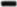 2023 года.Для участников, показавших лучшие результаты выполнения заданий 2 этапа и претендующих на призовые места по итогам Олимпиады, в первой половине апреля будут организованы очные оценочные конференции на базе 10 городов в регионах присутствия компаний группы ПАО «Россети» (в том числе в онлайн режиме) для представления решения комплексного задания на суд жюри.Более подробная информация об Олимпиаде размещена на сайте https://olimpiadarosseti.ru/, регистрация участников осуществляется в онлайн формате по ссылке https://rosseti.startexam.ru/.Прошу Вас оказать содействие в информировании педагогов и учащихся о проведении Олимпиады и привлечении школьников и студентов к участию в данном масштабном мероприятии. Участие в Олимпиаде позволит ребятам проявить свои способности и будет содействовать их профессиональной ориентации.Приложение: Памятка участника Олимпиады на 6 л.Начальник МКУ  «Управление образования»:                                                Х.ИсаеваИсп. Магомедова У.К.Тел. 8-903-482-57 46ПАМЯТКА
участника Олимпиады Для участия в Олимпиаде необходимо пройти регистрацию на сайте, перейдя по ссылке https://rosseti.startexam.ru/Следует заполнить все поля для регистрации, прикрепить необходимые документы (Заявка на участие во Всероссийской олимпиаде школьников группы компаний «Россети», Заявление-согласие на обработку персональных данных. Формы для скачивания и заполнения размещены по ссылке https://olimpiadarosseti.ru/, возможные форматы электронных копий документов для закрепления в форме регистрации – JPG, PNG, PDF, DOC, для переформатирования файлов в иных форматах нужно использовать функцию «сохранить как» или сделать снимок документов).Обязательно проверьте правильность написания информации в полях регистрации! Обратите внимание на правильность написания e-mail - на него придет письмо с доступом к личному кабинету!После заполнения формы нужно нажать на кнопку «Отправить», после чего выводится всплывающее окно с текстом, подтверждающим регистрацию и просьбой проверить почтовый ящик.Если адрес почты указан верно, в почтовом ящике Вы найдете сообщение со ссылкой на личный кабинет и идентификатором для входа в личный кабинет.Дистанционное участие в этапах Олимпиады осуществляется на условиях контроля самостоятельности прохождения заданий, верификации личности участника и наблюдения в реальном времени за выполнением заданий для выявления возможных нарушений, для чего используется функция прокторинга. Организация процедуры онлайн тестирования требует соответствия рабочего места следующим условиям:Технические требования к рабочему месту участникаПеред началом тестирования необходимо проверить совместимость компьютера с системой наблюдения на странице https://proctoredu.ru/check. Дополнительно можно проверить веб-камеру, микрофон и сеть:Тест веб-камерыПроверить микрофон онлайн, тест работы микрофонаWebRTC TestПроверить скорость интернетаДля идентификации потребуется сделать фото паспорта с камеры ПК либо загрузить заранее сделанную фотографию в формате JPG.Для корректной работы камеры и микрофона, предотвращения проблем с Интернет-соединением требуется: закрыть все программы, которые могут использовать интернет-трафик в фоновом режиме стараться держать в браузере открытой только одну вкладку с сеансом прокторинга и остановить все закачки и скачивания в браузере.закрыть все приложения, которые используют камеру и микрофон и могут работать в фоновом режимеДля предотвращения проблем с WebRTC требуется отключить VPN-приложения (если используется), а также надстройки браузера, которые могут служить в качестве прокси или VPN (например: Browsec).Проверку можно осуществлять начиная с момента регистрации.Если в приведенных примерах Вы не нашли решение своей проблемы, можете попытаться решить ее с помощью инструкции:https://docs.google.com/document/d/1cYMMmPDc8N1GplXKVrC8DR3rq7x1jd2xP6627GmZq3o/preview#или ответов на типовые вопросы:https://docs.google.com/document/d/14_bP7zyWA7Ed5nWkRiEeFD2a7CofKdmOCUfPTswUSj0/previewЕсли не удалось решить проблему с подключением самостоятельно – обратитесь за поддержкой по адресу help-olimpiada@rosseti.ru8.	Тесты по предметам/ кейсы будут размещены в личном кабинете, доступ к ним организован с учетом сроков проведения этапов. Для проверки работоспособности и ознакомления с системой тестирования Вы можете пройти пробный тест, который доступен с момента регистрации.9.	За день до основного тестирования будет направлена отдельная рассылка с напоминанием о времени и датах тестирования.Выполнение заданий по физике, математике, информатике необходимо осуществить 21-22 января 2023 года. Доступ к основным тестам будет организован с 00.00 до 24.00 по московскому времени. Последовательность и набор предметов – на усмотрение участника. Не рекомендуется выполнение заданий по трем предметам в один день.Выполнение задания в формате кейса – в один из дней 4 или 5 марта 2023 года. На рабочем месте участника, помимо распечатанной памятки, компьютера или ноутбука, могут быть чистые листы бумаги формата А4 (не более 5 листов на предмет, наблюдатель может попросить показать листы перед камерой) и шариковая или гелевая ручка синего или черного цвета.Для начала выполнения заданий Олимпиады, как и в рамках пробного тестирования, участнику необходимо осуществить вход в систему тестирования по присланным на указанный при регистрации электронный почтовый адрес, ссылке и коду доступа.На экране появятся правила проведения мероприятия, с которыми нужно ознакомиться и согласиться. Системе наблюдения требуется фотография лица участника, которую необходимо сделать через веб-камеру, и фотография паспорта, которую также необходимо сделать через веб-камеру. После идентификации участнику необходимо подтвердить корректность данных о себе (ФИО, класс, регион) и выбрать предмет, по которому планируется выполнять задание.Продолжительность сеанса по каждому предмету на первом этапе составляет 3 астрономических часа из расчета 2,5 – часа в течение которых нужно выполнить задания и внести ответ в соответствующее поле под каждым заданием и 0,5 часа на прикрепление файлов с решением, количество заданий по каждому предмету – 5, на втором этапе для решения практического кейса предоставляется 3 часа. В рамках заданий по предметам задачи можно выполнять в любой последовательности (возвращаться, прикреплять ответы) до завершения сеанса по предмету по времени (по истечении 3 часов) или по решению участника (нажатием кнопки «____»)Ознакомившись с заданием, участник может использовать для решения и ручку и бумагу (в качестве черновика и/или чистовика). Ход решения задания и ответ фиксируется на бумаге, ответ вносится в соответствующее окно в электронном бланке. Ход решения и ответ, изложенные на бумаге участник фотографирует или сканирует и прикрепляет файл под заданием.После завершения основного времени выполнения задания у участника есть суммарно 0,5 часа для прикрепления: сканированных / сфотографированных результатов в соответствующем поле по каждому предмету - для участников первого этапа;заполненного шаблона в формате Excel, описательной части решения в формате снимка, файла Word или PDF – для участников второго этапа (допускается сохранение документов на ПК и последующее прикрепление их в систему тестирования). Для прикрепления файлов в формате снимков потребуется смартфон с предустановленным приложением для сканирования QR- кодов. Для прикрепления файлов с решениями Вам нужно:Нажать на кнопку «Прикрепить с телефона» - будет сгенерирован уникальный QR-код.Сканировать QR-код камерой смартфона – вы получите ссылку на прикрепление файла.Перейти по ссылке на телефоне и нажать на кнопку «Прикрепить файл» - вы сможете сфотографировать черновики с решениями или прикрепить их из галереи.Выбрать пункт «Снять фото или видео» и сфотографировать на камеру смартфона черновики с решениями.Нажать «Использовать фото» для загрузки изображений в задания.Дождаться загрузки и убедиться, что файлы появились в задании.Если нужно загрузить несколько файлов, то снова нажать кнопку «Прикрепить файл» на смартфоне и повторить операции.После внесения результатов выполнения заданий и размещения черновиков необходимо завершить прохождение этапа Олимпиады по предмету. После завершения этапа по предмету повторно его начать уже нельзя. Можно перейти к выполнению заданий по другому предмету.21.	Требования при выполнении заданий ОлимпиадыВо время сеанса может присутствовать наблюдатель (подключаясь по видео- и аудио- связи), также наблюдение может осуществляться с помощью программных средств. Системой выставляется оценка уровня доверия к результатам этапа Олимпиады, которая зависит от факторов, описанных ниже. Соблюдение определенных правил на протяжении сеанса поможет участнику получить максимальную оценку доверия к результатам.Веб-камера должна быть установлена строго перед лицом, не допускается установка камеры сбоку, голова должна полностью помещаться в кадр, не допускается частичный или полный уход из поля видимости камеры, лицо должно находиться в центре области обзора веб-камеры и занимать не менее 10% захватываемого камерой пространства на протяжении всего сеанса.Волосы, одежда, руки или что-либо другое не должно закрывать область лица, не разрешается надевать солнцезащитные очки, можно использовать очки только с прозрачными линзами.В комнате не должно находиться других людей, на фоне не должно быть голосов или шума, идеально, если экзамен будет проходить в тишине.На время выполнения задания по предмету запрещается покидать свое рабочее место.Выполнение заданий по предмету должно осуществляться в браузере, окно которого должно быть развернуто на весь экран, нельзя переключаться на другие приложения (включая другие браузеры) или сворачивать браузер, нельзя открывать сторонние вкладки (страницы), на компьютере должны быть отключены все программы, использующие веб-камеру, кроме браузера. Исключение составляют случаи обращения за помощью по адресу help-olimpiada@rosseti.ruВо время выполнения заданий участнику Олимпиады запрещено использовать электронные устройства, справочные материалы, письменные заметки и иные неэлектронные средства хранения и передачи информации. Смартфон можно использовать только для целей размещения решений по заданиям в системе. Запрещается передавать материалы Олимпиады третьим лицам, в случае выявления аналогичных решений у нескольких участников, может быть назначена дополнительная проверка, по факту выявленных нарушений участники могут быть дисквалифицированы. В случае обнаружения попытки обмануть систему или наблюдателя, участники также могут быть дисквалифицированы.Желаем удачи в прохождении этапов Олимпиады!ПараметрМинимальные требованияРабочее место Стационарный ПК или ноутбук (не планшет или смартфон!) Веб-браузерChrome 72, Opera 59, Firefox 66, Edge 79, Яндекс.Браузер 19.3, Safari 12.0.xОперационная системаWindows 7, macOS 10.12 "Sierra", LinuxМобильная версияAndroid 4.4+ Chrome 72+, iOS 13+ SafariВеб-камера640x480, 15 кадров/сСеть (интернет)256 Кбит/cСмартфон/ сканерСканировать QR-код на Android необходимо стандартным приложением “Камера” или приложением "QR & Barcode Scanner". Для этого необходимо отсканировать QR-код, скопировать полученную ссылку и открыть ее в браузере Google Chrome.На iOS необходимо использовать стандартное приложение “Камера”, а получившуюся ссылку открывать в браузере Safari.Наиболее часто встречающиеся проблемыСпособ решенияНе приходит сообщение о регистрации на электронную почтуПроверить корректность написания адреса почтового ящика при регистрацииНет подключения к интернетуПроверить кабель или состояние WiFi подключения к домашнему роутеру, перезагрузить (выключить и включить) роутер.Ошибка на этапе проверки браузера Ваш веб-браузер не соответствуем минимальным требованиям системы прокторинга. Попробуйте обновить браузер или перейдите в другой браузер.На платформе Windows рекомендуется использовать браузеры Chrome 72, Opera 59, Firefox 66, Яндекс.Браузер 19.3, на IOS нужно заходить через Safari. Ошибка на этапе проверки соединенияНе удается установить веб-сокетное подключение к серверу («web socket error»)Создавать проблему могут расширения в браузере, такие как блокировщик рекламы AdBlock или VPN. Также причиной может стать использование прокси-сервера. Отключите все расширения в браузере или попробуйте другой браузер, не используйте прокси и VPN.Например, в Chrome это: Настройки-> Конфиденциальность и безопасность-> Настройки сайтов->Всплывающие окна и переадресация->(переключить тумблер)Ошибка на этапе проверки экранаНет доступа к экрану, ваш браузер не поддерживает захват экрана, вы не дали к нему доступ, вы дали доступ только к части экрана. Если отображается запрос доступа к экрану, то предоставьте доступ, если нет, то обновите браузер. Если к компьютеру подключено несколько мониторов, то необходимо оставить подключенным только один.Веб-камера не работает или блокируется другим приложением на компьютереПроверьте работоспособность веб-камеры в браузере; закройте другие приложения, которые могут работать с камерой; отключите антивирус (или блокировка камеры в нем); выберите в настройках браузера правильную камеру, если на компьютере несколько веб-камер. Если камера работает, но ошибка остается, то попробуйте перезагрузить компьютер.Веб-камера подключена и работает, но в браузер изображение и звук не передаются Скорее всего не была нажата кнопка «Разрешить» на запрос браузера предоставить доступ к камере. Необходимо это сделать в настройках браузера. Например, в Chrome это: Настройки->Конфиденциальность и безопасность->Настройки сайтов->в разделе Разрешения пункты Камера и МикрофонОшибка на этапе проверки WebRTCНа вашем компьютере или вашим интернет-провайдером блокируется передача видеотрафика по технологии WebRTC.  Скорость передачи данных должна быть не ниже 256 Кбит/c (получение и отправка), а также в сети и на компьютере (в брандмауэре) не должны блокироваться порты TCP/UDP 3478. Также возможной причиной проблем может быть использование VPN. Проверьте скорость сети и наличие блокировки портов, отключите VPN.Микрофон не работает или отключен в настройках вашего компьютера (операционной системы).Нужно повысить громкость микрофона или подключить другой микрофон и выбрать его в диалоге настроек браузера. Проверьте работоспособность микрофона в браузере.Не открывается страница теста с прокторингомВ браузере не должны блокироваться cookies сторонних сайтов, например в Chrome это: "Настройки" -> "Дополнительные" -> "Настройки сайта" -> "Файлы cookie"Следует отключить VPN-приложения (если используется), а также надстройки браузера, которые могут служить в качестве прокси или VPN (например: Browsec) – кликнуть на надстройку, выбрать опцию «Отключить». Необходимо закрыть все программы, которые могут использовать интернет-трафик в фоновом режиме - torrent, какие-либо закачки и скачивания, Google Drive, Yandex.Disk и т.д.Держите в браузере открытой только одну вкладку с сеансом прокторинга и остановить все закачки и скачивания в браузере.Закройте все приложения, которые используют камеру и микрофон и могут работать в фоновом режиме - Skype, Zoom, TeamViewer и т.д.Выводится сообщение «Эта страница была открыта в другом месте, закройте эту вкладку»Не передавайте свою ссылку на тестирование и идентификатор для входа в личный кабинет третьим лицам и не открывайте одну и ту же ссылку в нескольких браузерах или нескольких вкладках браузера. Если Вы видите такое сообщение, то закройте дублирующиеся вкладки и обновите страницу.